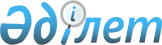 Об утверждении Положения государственного учреждения "Отдел ветеринарии города Талдыкорган"
					
			Утративший силу
			
			
		
					Постановление акимата города Талдыкорган Алматинской области от 20 ноября 2015 года № 33-1225. Зарегистрировано Департаментом юстиции Алматинской области 23 декабря 2015 года № 3633. Утратило силу постановлением акимата города Талдыкорган Алматинской области от 27 июня 2016 года № 29-420      Сноска. Утратило силу постановлением акимата города Талдыкрган Алматинской области от 27.06.2016 № 29-420.

      В соответствии с подпунктом 8) статьи 18 Закона Республики Казахстан от 1 марта 2011 года "О государственном имуществе" и Указом Президента Республики Казахстан от 29 октября 2012 года № 410 "Об утверждении Типового положения государственного органа Республики Казахстан", акимат города ПОСТАНОВЛЯЕТ:

      1. Утвердить Положение государственного учреждения "Отдел ветеринарии города Талдыкорган" согласно приложению к настоящему постановлению.

      2. Государственному учреждению "Отдел ветеринарии города Талдыкорган" (Киялбеков Нуртас Тынышбаевич) в установленном законодательством порядке осуществить регистрацию Положения в органах юстиции. 

      3. Руководителю государственного учреждения "Отдел ветеринарии города Талдыкорган" Киялбекову Нуртасу Тынышбаевичу осуществить официальное опубликование настоящего постановления после государственной регистрации в органах юстиции на интернет-ресурсе, определяемом Правительством Республики Казахстан и интернет-ресурсе акимата города, а также в газете "Талдыкорган", периодическом печатном издании, получившим право официального опубликования нормативных правовых постановлений акимата города и нормативных правовых решений акима города. 

      4. Контроль за исполнением настоящего постановления возложить на заместителя акима города Алмас Қабдұлұлы Әділге. 

      5. Настоящее постановление вступает в силу со дня государственной регистрации в органах юстиции и вводится в действие по истечении десяти календарных дней после дня его первого офицального опубликавания. 

 Положение О государственном учреждении "Отдел ветеринарии города Талдыкорган" 1. Общие положения      1. Государственное учреждение "Отдел ветеринарии города Талдыкорган" является государственным органом Республики Казахстан осуществляющим руководство в сфере ветеринарии.

      2. Государственное учреждение "Отдел ветеринарии города Талдыкорган" имеет ведомство 

      - Коммунальное государственное предприятие на праве хозяйственного ведения "Ветеринарная станция" с ветеринарными пунктами государственного учреждения "Отдел ветеринарии города Талдыкорган". 

      3. Государственное учреждение "Отдел ветеринарии города Талдыкорган" осуществляет свою деятельность в соответствии с Конституцией и законами Республики Казахстан, актами Президента и Правительства Республики Казахстан, иными нормативными правовыми актами, а также настоящим Положением.

      4. Государственное учреждение "Отдел ветеринарии города Талдыкорган" является юридическим лицом в организационно-правовой форме государственного учреждения, имеет печати и штампы со своим наименованием на государственном языке, бланки установленного образца, в соответствии с законодательством Республики Казахстан, счета в органах казначейства.

      5. Государственное учреждение "Отдел ветеринарии города Талдыкорган" вступает в гражданско-правовые отношения от собственного имени.

      6. Государственное учреждение "Отдел ветеринарии города Талдыкорган" имеет право выступать стороной гражданско-правовых отношений от имени государства, если оно уполномочено на это в соответствии с законодательством Республики Казахстан.

      7. Государственное учреждение "Отдел ветеринарии города Талдыкорган" по вопросам своей компетенции в установленном законодательством порядке принимает решения, оформляемые приказами руководителя государственного учреждения "Отдел ветеринарии города Талдыкорган" и другими актами, предусмотренными законодательством Республики Казахстан.

      8. Структура и лимит штатной численности государственного учреждения "Отдел ветеринарии города Талдыкорган" утверждаются в соответствии с действующим законодательством.

      9. Местонахождение юридического лица: индекс 040000, Республика Казахстан, Алматинская область, город Талдыкорган, улица Абая, № 241.

      10. Полное наименование государственного органа – государственное учреждение "Отдел ветеринарии города Талдыкорган". 

      11. Настоящее Положение является учредительным документом государственного учреждения "Отдел ветеринарии города Талдыкорган".

      12. Финансирование деятельности государственного учреждения "Отдел ветеринарии города Талдыкорган" осуществляется из республиканского и местных бюджетов.

      13. Государственному учреждению "Отдел ветеринарии города Талдыкорган" запрещается вступать в договорные отношения с субъектами предпринимательства на предмет выполнения обязанностей, являющихся функциями государственного учреждения "Отдел ветеринарии города Талдыкорган". 

      Если государственному учреждению "Отдел ветеринарии города Талдыкорган" законодательными актами предоставлено право осуществлять приносящую доходы деятельность, то доходы, полученные от такой деятельности, направляются в доход государственного бюджета.

 2. Миссия, основные задачи, функции, права и обязанности  государственного учреждения      14. Миссия: государственного учреждения "Отдел ветеринарии города Талдыкорган" - реализация государственной политики в сфере ветеринарии.

      15. Задачи: 

       1) основной задачей государственного учреждения "Отдел ветеринарии города Талдыкорган" является охрана здоровья населения от болезней, общих для животных и человека; 

      2) обеспечение ветеринарно-санитарной безопасности; 

      3) охрана территории Республики Казахстан от заноса и распространения заразных и экзотических болезней животных из других государств; 

      4) контроль за безопасностью и качеством ветеринарных препаратов, кормов и кормовых добавок;

      5) разработка и использование средств и методов диагностики, борьбы с болезнями животных и обеспечения ветеринарно-санитарной безопасности; 

      6) предупреждение и ликвидация загрязнения окружающей среды при осуществлении физическими и юридическими лицами деятельности в области ветеринарии; 

      7) развитие ветеринарной науки, подготовка и повышение квалификации специалистов в области ветеринарии, физических и юридических лиц, осуществляющих предпринимательскую деятельность в области ветеринарии.

      16. Функции: 

      1) внесение в местный представительный орган области для утверждения правил содержания животных, правил содержания и выгула собак и кошек, правил отлова и уничтожения бродячих собак и кошек, предложений по установлению границ санитарных зон содержания животных;

      2) организация отлова и уничтожения бродячих собак и кошек;

      3) организация строительства скотомогильников (биотермических ям) и обеспечение их содержания в соответствии с ветеринарными (ветеринарно-санитарными) требованиями;

      4) организация и обеспечение предоставления заинтересованным лицам информации о проводимых ветеринарных мероприятиях;

      5) организация и проведение просветительной работы среди населения по вопросам ветеринарии;

      6) организация государственных комиссий по приему в эксплуатацию объектов производства, осуществляющих выращивание животных, заготовку (убой), хранение, переработку и реализацию животных, продукции и сырья животного происхождения, а также организаций по производству, хранению и реализации ветеринарных препаратов, кормов и кормовых добавок;

      7) обезвреживание (обеззараживание) и переработка без изъятия животных, продукции и сырья животного происхождения, представляющих опасность для здоровья животных и человека;

      8) возмещение владельцам стоимости обезвреженных (обеззараженных) и переработанных без изъятия животных, продукции и сырья животного происхождения, представляющих опасность для здоровья животных и человека;

      9) внесение в местный исполнительный орган города (областного значения) предложений об установлении карантина или ограничительных мероприятий по представлению главного государственного ветеринарно-санитарного инспектора соответствующей территории в случае возникновения заразных болезней животных на территории города;

      10) внесение в местный исполнительный орган города (областного значения) предложений о снятии ограничительных мероприятий или карантина по представлению главного государственного ветеринарно-санитарного инспектора соответствующей территории после проведения комплекса ветеринарных мероприятий по ликвидации очагов заразных болезней животных на территории города;

      11) утверждение списка государственных ветеринарных врачей, имеющих право выдачи ветеринарно-санитарного заключения на объекты государственного ветеринарно-санитарного контроля и надзора;

      12) организация и осуществление государственного ветеринарно-санитарного контроля и надзора за соблюдением физическими и юридическими лицами законодательства Республики Казахстан в области ветеринарии в пределах города;

      13) проведение обследования эпизоотических очагов в случае их возникновения и выдача акта эпизоотологического обследования;

      14) осуществление государственного ветеринарно-санитарного контроля и надзора на предмет соблюдения требований законодательства Республики Казахстан в области ветеринарии:

      на объектах внутренней торговли;

      на объектах производства, осуществляющих выращивание животных, заготовку (убой), хранение, переработку и реализацию животных, продукции и сырья животного происхождения, а также в организациях по хранению и реализации ветеринарных препаратов, кормов и кормовых добавок;

      у лиц, осуществляющих предпринимательскую деятельность в области ветеринарии за исключением производства ветеринарных препаратов;

      при транспортировке (перемещении), погрузке, выгрузке перемещаемых (перевозимых) объектов в пределах города;

      на всех видах транспортных средств, по всем видам тары, упаковочных материалов, которые могут быть факторами передачи возбудителей болезней животных;

      на скотопрогонных трассах, маршрутах, территориях пастбищ и водопоя животных, по которым проходят маршруты транспортировки (перемещения);

      на территориях, в производственных помещениях и за деятельностью физических и юридических лиц, выращивающих, хранящих, перерабатывающих, реализующих или использующих перемещаемые (перевозимые) объекты;

      15) осуществление государственного ветеринарно-санитарного контроля и надзора за соблюдением зоогигиенических и ветеринарных (ветеринарно-санитарных) требований при размещении, строительстве, реконструкции и вводе в эксплуатацию скотомогильников (биотермических ям), объектов государственного ветеринарно-санитарного контроля и надзора, связанных с содержанием, разведением, использованием, производством, заготовкой (убоем), хранением, переработкой и реализацией, а также при транспортировке (перемещении) перемещаемых (перевозимых) объектов;

      16) составление акта государственного ветеринарно-санитарного контроля и надзора в отношении физических и юридических лиц;

      17) организация проведения ветеринарных мероприятий по энзоотическим болезням животных на территории соответствующей административно-территориальной единицы;

      18) организация проведения ветеринарных мероприятий по профилактике, отбору проб биологического материала и доставке их для 

      диагностики особо опасных болезней животных по перечню, утверждаемому уполномоченным органом, а также других болезней животных;

      19) организация проведения мероприятий по идентификации сельскохозяйственных животных, ведению базы данных по идентификации сельскохозяйственных животных;

      20) определение потребности в изделиях (средствах) и атрибутах для проведения идентификации сельскохозяйственных животных и передача информации в местный исполнительный орган области;

      21) свод, анализ ветеринарного учета и отчетности и их представление в местный исполнительный орган области;

      22) внесение предложений в местный исполнительный орган области по ветеринарным мероприятиям по профилактике заразных и незаразных болезней животных;

      23) внесение предложений в местный исполнительный орган области по перечню энзоотических болезней животных, профилактика и диагностика которых осуществляются за счет бюджетных средств;

      24) организация хранения ветеринарных препаратов, приобретенных за счет бюджетных средств;

      25) внесение предложений в местный исполнительный орган области о ветеринарных мероприятиях по обеспечению ветеринарно-санитарной безопасности на территории города;

      26) организация санитарного убоя больных животных;

      27) прием уведомлений от физических и юридических лиц о начале или прекращении осуществления предпринимательской деятельности в области ветеринарии, а также ведение государственного электронного реестра разрешений и уведомлений в соответствии с Законом Республики Казахстан "О разрешениях и уведомлениях";

      28) осуществление в интересах местного государственного управления иных полномочий, возлагаемых на местные исполнительные органы законодательством Республики Казахстан.

      17. Права и обязанности: 

      1) запрашивать и получать необходимую информацию от уполномоченного государственного органа в области ветеринарии и иных организаций для осуществления возложенных на него задач;

      2) выносить решения о приостановлении или инициировать отзыв лицензий юридических и физических лиц, осуществляющих предпринимательскую деятельность в области ветеринарии, в случаях нарушения ими установленных ветеринарно-санитарных правил и нормативов, в порядке установленном законодательством;

      3) вносить предложение о создании в установленном порядке чрезвычайных противоэпизоотических комиссий;

      4) беспрепятственно посещать (по предъявлении служебного удостоверения) в порядке, установленном законодательством Республики Казахстан объекты государственного ветеринарно-санитарного контроля и надзора с целью проверки выполнения норм законодательства Республики Казахстан в области ветеринарии, а также получения информации о деятельности физических и юридических лиц в области ветеринарии;

      5) проводить отбор проб объектов государственного ветеринарно-санитарного контроля и надзора для их диагностики или ветеринарно-санитарной экспертизы с уведомлением заинтересованных лиц о сроках проведения их исследования;

      6) проводить государственный ветеринарно-санитарный контроль и надзор;

      7) выдавать ветеринарные документы; 

      8) издавать акты в пределах полномочий, предоставленных настоящим Законом;

      9) при выявлении на территориях ветеринарно-санитарного благополучия, а также в неблагополучных пунктах перемещаемых (перевозимых) объектов, представляющих опасность для здоровья животных и человека, изымать и уничтожать в порядке установленном законодательством Республики Казахстан, принимать участие в организации их обезвреживания (обеззараживания) или переработки, а также сообщать об указанных фактах в уполномоченный государственный орган в области здравоохранения;

      10) предъявлять иски в суд в случае нарушения законодательства Республики Казахстан в области ветеринарии.

      11) рассматривать дела об административных правонарушениях в соответствии с законодательными актами Республики Казахстан.

 3. Организация деятельности государственного учреждения      18. Руководство государственного учреждения "Отдел ветеринарии города Талдыкорган" осуществляется первым руководителем, который несет персональную ответственность за выполнение возложенных на государственное учреждение "Отдел ветеринарии города Талдыкорган" задач и осуществление им своих функций. 

      19. Первый руководитель государственного учреждения "Отдел ветеринарии города Талдыкорган" назначается на должность и освобождается от должности акимом города Талдыкорган. 

      20. Первый руководитель государственного учреждения "Отдел ветеринарии города Талдыкорган" имеет заместителей, которые назначаются на должности и освобождаются от должностей в соответствии с законодательством Республики Казахстан.

      21. Полномочия первого руководителя государственного учреждения "Отдел ветеринарии города Талдыкорган": 

      1) руководит работой отдела и несет персональную ответственность за выполнения возложенных задач, распределяет и утверждает должностные обязанности между сотрудниками и степень их ответственности;

      2) обеспечивает целевое использование бюджетных средств, выделенных на проведение ветеринарных мероприятий по энзоотическим и особо опасным болезням животных; 

      3) разрабатывает стратегические и утверждает текущие планы;

      4) в пределах своей компентенции издает приказы, дает указания, подписывает служебную документацию;

      5) в установленном законодательством порядке осуществляет прием и увольнение работников, применяет меры поощрения и налагает дисциплинарные взыскания;

      6) осуществляет иные полномочия в соответствии с законодательством Республики Казахстан.

      Исполнение полномочий первого руководителя государственного учреждения "Отдел ветеринарии города Талдыкорган" в период его отсутствия осуществляется лицом, его замещающим в соответствии с действующим законодательством.

      22. Первый руководитель определяет полномочия своих заместителей в соответствии с действующим законодательством. Руководитель государственного учреждения "Отдел ветеринарии города Талдыкорган" является главным государственным ветеринарным врачом, а иные должностные лица являются государственными ветеринарными врачами. 

 4. Имущество государственного учреждения      23. Государственное учреждение "Отдел ветеринарии города Талдыкорган" может иметь на праве оперативного управления обособленное имущество в случаях, предусмотренных законодательством. 

      Имущество государственного учреждения "Отдел ветеринарии города Талдыкорган" формируется за счет имущества, переданного ему собственником, а также имущества (включая денежные доходы), приобретенного в результате собственной деятельности и иных источников, не запрещенных законодательством Республики Казахстан.

      24. Имущество, закрепленное за государственным учреждением "Отдел ветеринарии города Талдыкорган", относится к коммунальной собственности.

      25. Государственное учреждение "Отдел ветеринарии города Талдыкорган" не вправе самостоятельно обсуждать или иным способом распоряжаться закрепленным за ним имуществом и имуществом, приобретенным за счет средств, выданных ему по плану финансирования, если иное не установлено законодательством.

 5. Реорганизация и упразднение государственного учреждения      26. Реорганизация и упразднение государственного учреждения "Отдел ветеринарии города Талдыкорган" осуществляются в соответствии с законодательством Республики Казахстан.

      Перечень организаций, находящихся в ведении государственного учреждения "Отдел ветеринарии города Талдыкорган": 

      Коммунальное государственное предприятие на праве хозяйственного ведения "Ветеринарная станция" с ветеринарными пунктами государственного учреждения "Отдел ветеринарии города Талдыкорган". 


					© 2012. РГП на ПХВ «Институт законодательства и правовой информации Республики Казахстан» Министерства юстиции Республики Казахстан
				
      Аким города

Б. Карасаев
Приложение Утверждено постановлением акимата города Талдыкорган от "20" ноября 2015года № 33-1225 